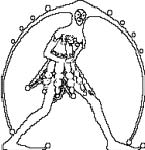        Federazione Gilda UNAMS
Gilda degli Insegnanti di BolognaPER I SEGUENTI MOTIVI (esporre sommariamente ma chiaramente i fatti e le ragioni a fondamento del reclamo) ……………………...………………………………………………………………………………………………………………………………… ………………………………………………………………………………………………………………………………………………………….………………………………………………………………………………………………………………………………………………………….………………………………………………………………………………………………………………………………………………………….………………………………………………………………………………………………………………………………………………………….………………………………………………………………………………………………………………………………………………………….Reclamo avverso mancato/errato accoglimento della domanda di utilizzazione  o di assegnazione provvisoria All’Ufficio di segreteria per il contenzioso presso Ufficio V – Ambito territoriale per la provincia di           ________________________________Il/La sottoscritto/a ins./prof. ……………………………....………………. nato/a a ............…..........………… il …..........…… residente a .......………....…………… domiciliato/a a ................…............……………… via/piazza ......................………………………….. tel. ….…./……..…………..…. Cell. ……………...…………. E-mail ………………………………..............……, docente con contratto a tempo indeterminato di scuola Scuola dell’Infanzia/Primaria/Secondaria di primo grado/Secondaria di secondo grado, classe di concorso ……………… ovvero su posto di sostegno/DOS, titolare presso ……………………….………………, in servizio nell’anno scolastico 20___/20___ presso ……….......………………………….. per assegnazione provvisoria/utilizzazione, avendo presentato, nei termini previsti documentata domanda di utilizzazione/assegnazione provvisoria  per l’anno scolastico 20___/20___ per sedi della provincia di …………….…………………. e avendo preso visione dell’elenco delle utilizzazioni e delle assegnazioni provvisorie …………………….. pubblicato all’albo dall’USP  di ………..………………… il ….………..... ovvero avendo preso visione del decreto di rettifica dei movimenti relativi all’anno scolastico 20___/20___ dell’U.A.T. di …….........………………. Prot. ……….…………. del ………………….., notificato allo/a scrivente in data …..……………….. dal dirigente scolastico del …………………………………………………………………,            FA RECLAMO, nell’ambito della procedura di utilizzazione/assegnazione provvisoria per l’anno scolastico 20___/20___ relativa alla Scuola dell’Infanzia – Primaria - Secondaria di primo grado - Secondaria di secondo grado, ai sensi dell’art. 135 del CCNL 29/11/2007, ………………………………………………………………………………………………………………………………………………………… ………………………………………………………………………………………………………………………………………………………… ………………………………………………………………………………………………………………………………………………………… ………………………………………………………………………………………………………………………………………………………… ………………………………………………………………………………………………………………………………………………………… ………………………………………………………………..................................................………………………………. (eventualmente) Trattandosi di errore materiale, il/la sottoscritto/a chiede che in autotutela vengano apportate le opportune rettifiche alle utilizzazioni/assegnazioni provvisorie disposti nella Scuola dell’Infanzia/nella Scuola Primaria/nella Scuola Secondaria di primo grado/di secondo grado, classe di concorso …….......……….. su posto di sostegno/su posto DOS. In attesa di un sollecito riscontro alla presente richiesta, si porgono cordiali saluti. Per comunicazioni: indirizzo: ……………………….................................…………….. scuola di servizio: …………………….…………………………………….... tel. ……………………. Fax: ………………….. cell: ………………………… e-mail: .....................…………………… ovvero della persona delegata:  indirizzo: ………………………........…………….. tel. ……………. Fax …………..…….. cell. ............………………. Data………………………..                     Firma…………………………………………………….……. *******************Il reclamo si propone presentando la relativa richiesta nel termine perentorio di 5 giorni dalla pubblicazione delle operazioni di mobilità ovvero dalla notifica dell’atto che si ritiene lesivo. La richiesta va presentata in duplice copia.